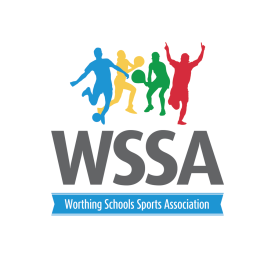 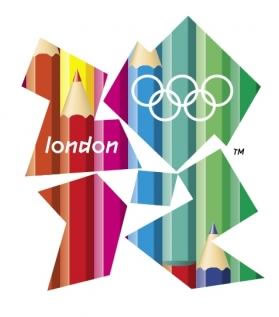 Worthing Schools Swimming Gala       5th February 2020   @ Splashpoint 12.45pm-3.00pm Team Declaration Name of school ……… ……………… Staff…… …………………..Year 3 / 4  25M races Year 5/6  50M races EventBoyGirlBackstrokeBreaststrokeFreestyle  RelayEventBoyGirlBackstrokeBreaststrokeButterflyFreestyle 